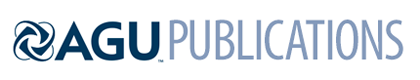 Journal of Geophysical Research: AtmospheresSupporting Information forAssessing the use of sub-grid land model output to study impacts of land cover changeNatalie M. Schultz1*, Xuhui Lee1, 2, Peter J. Lawrence3, David M. Lawrence3, Lei Zhao41: School of Forestry and Environmental Studies, Yale University, New Haven, Connecticut 06511, USA2: Yale-NUIST Center on Atmospheric Environment, Nanjing University of Information Science & Technology, Nanjing, Jiangsu 210044, China3: National Center for Atmospheric Research, Boulder, Colorado 80305, USA4: Woodrow Wilson School of Public and International Affairs, Princeton University, Princeton, New Jersey 08544, USA Contents of this file Figures S1 to S6 Introduction This document contains supplemental figures the monthly and hourly surface temperature and energy fluxes for the PFTCOL and CTRL cases for each of the three grid cells presented in the main text: tropical (grid center at 6.13oN, 288.75oE), temperate (35.34oN,282.5oE), and boreal (66.44oN, 222.5oE).  All figures were created following the methods described in the main text.  Supplemental figures S to  present the monthly variations of surface variables from each simulation.  Figures S to S present the hourly variations and differences between the two cases for each of the three grid cells.       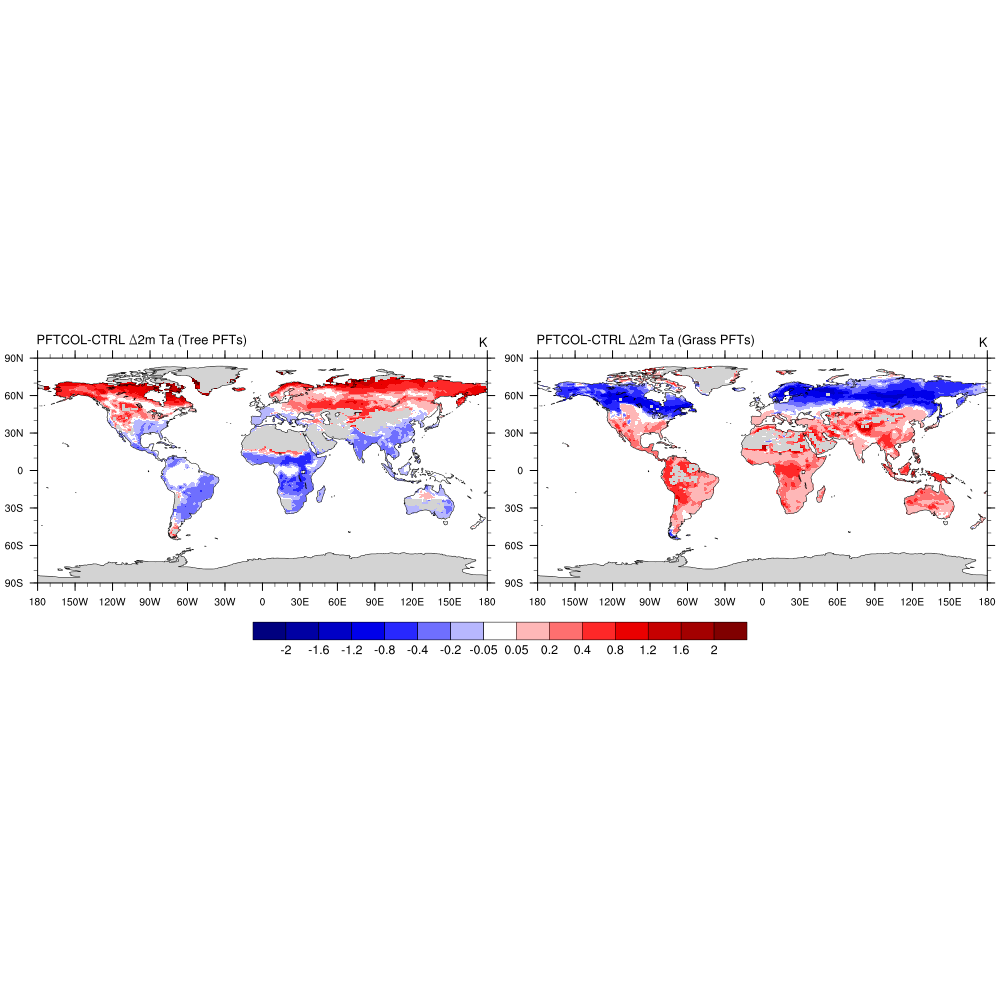 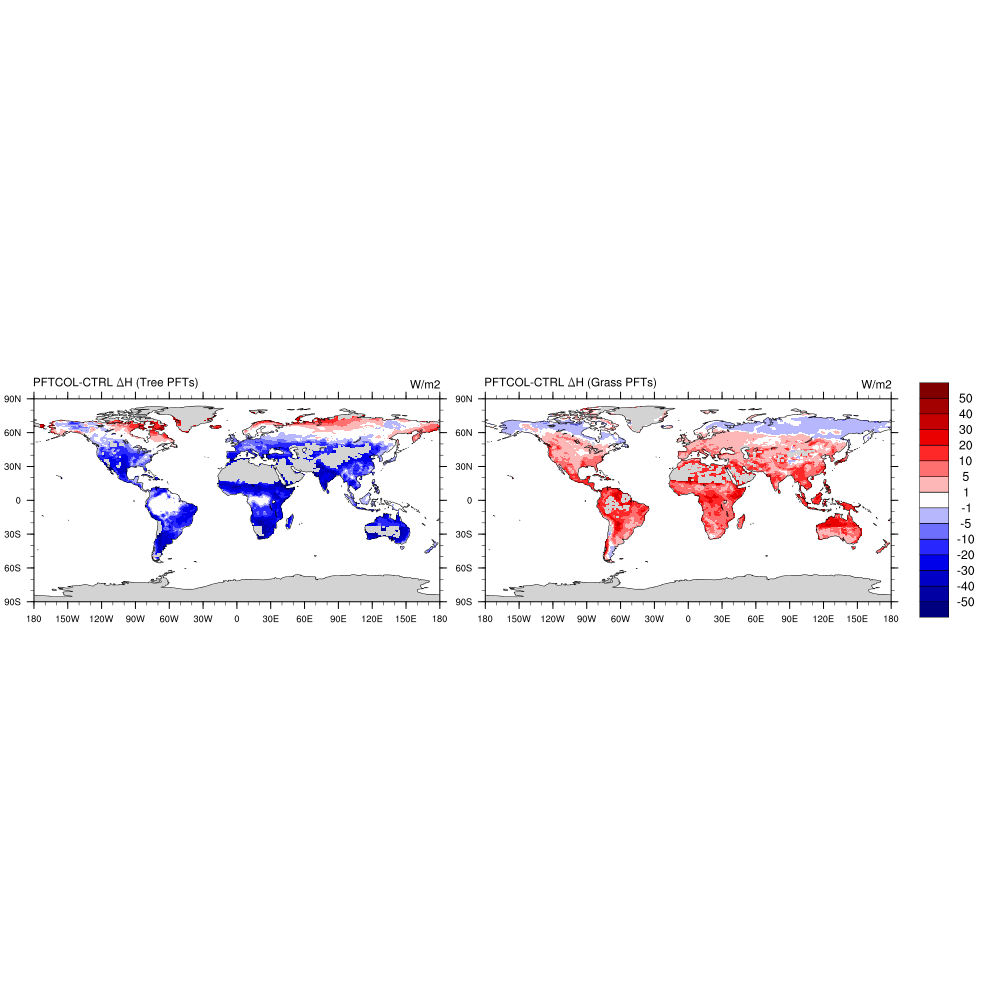 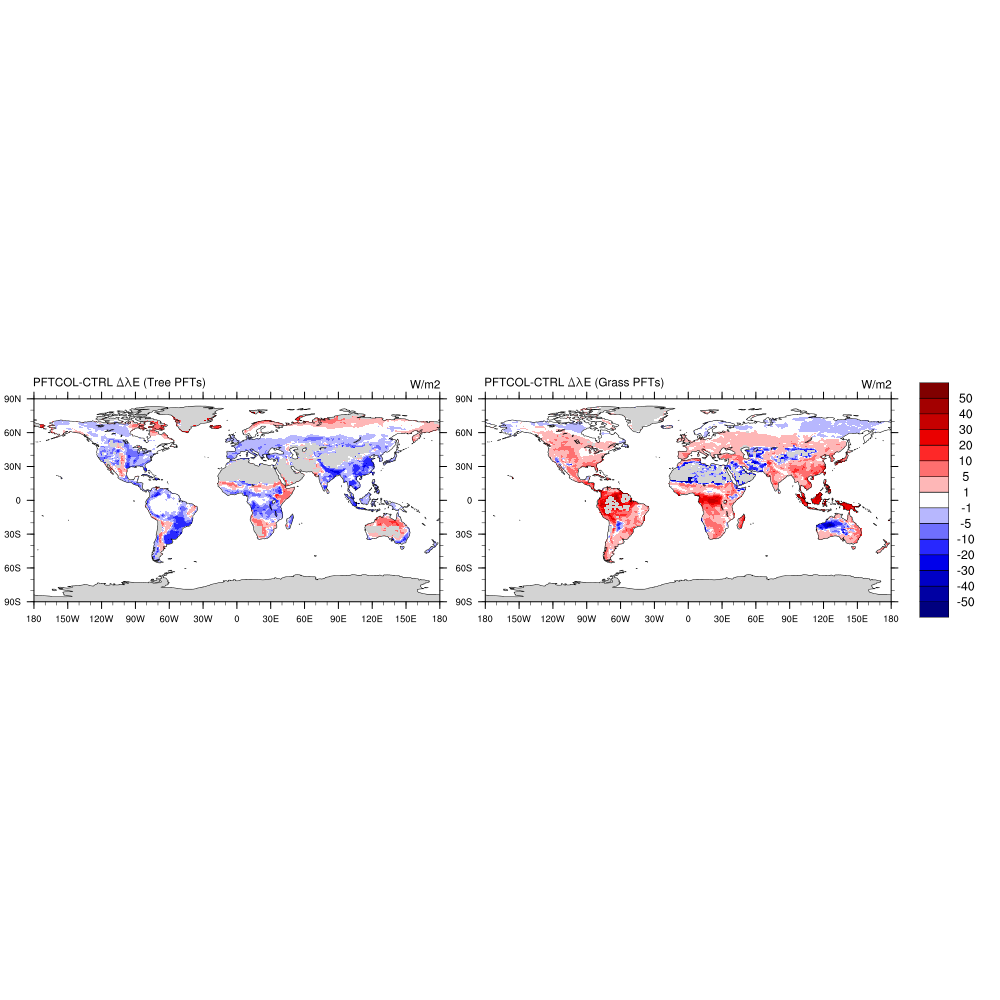 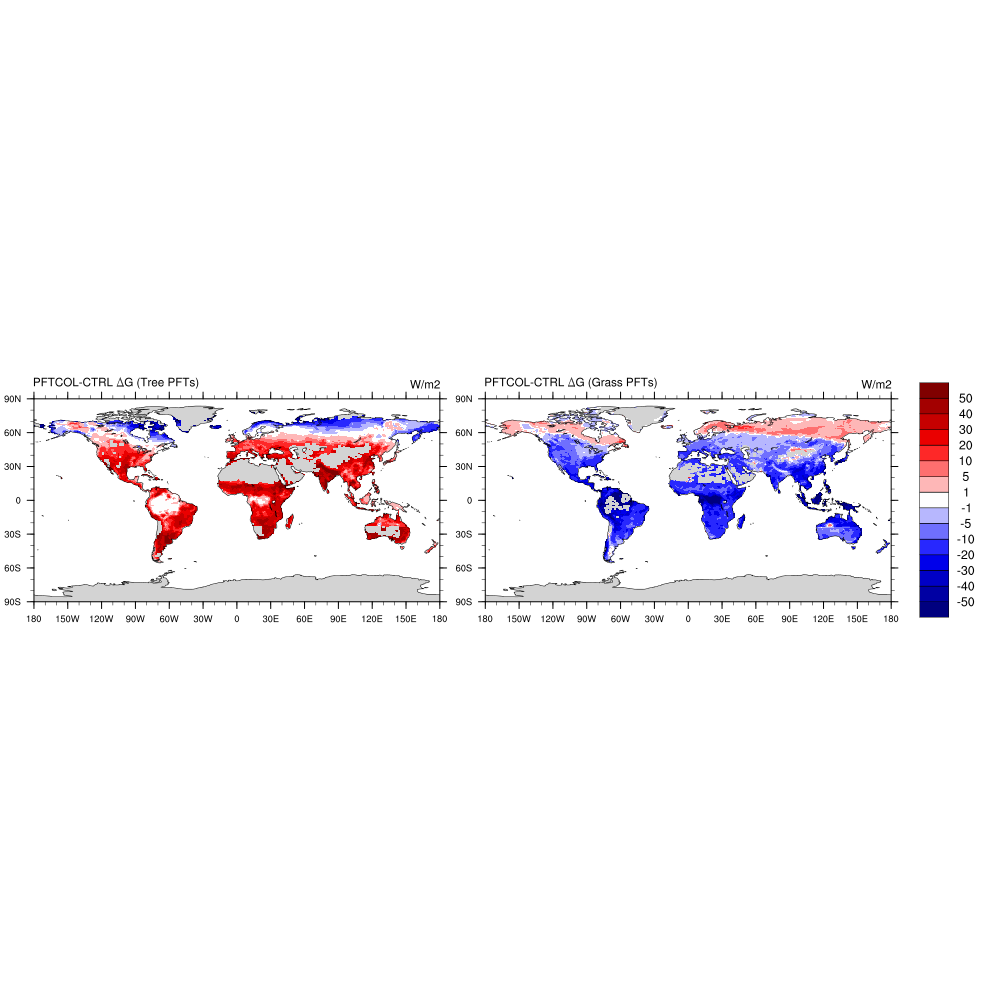 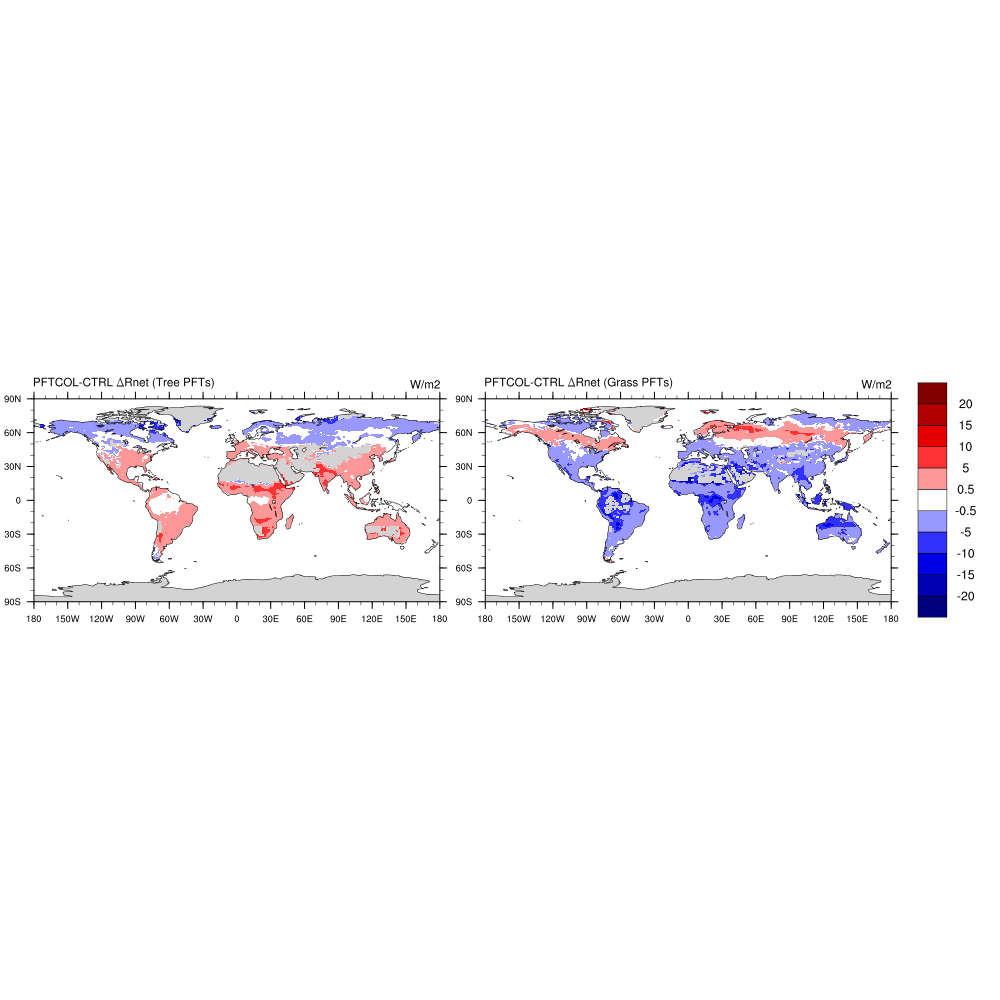 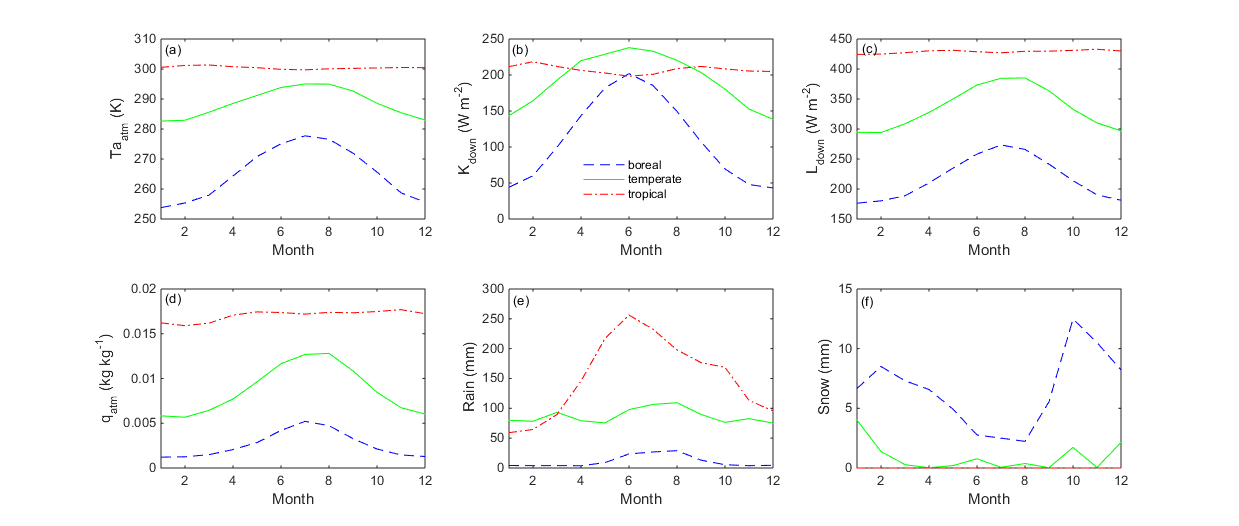 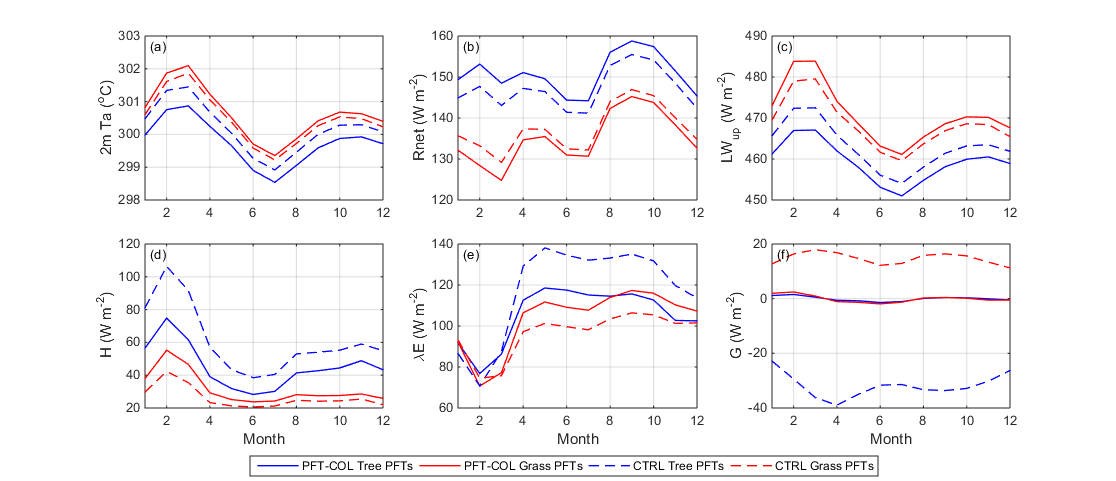 Figure S. The monthly values of (a) 2-m air temperature, (b) net radiation, (c) emitted longwave radiation, () sensible heat flux, () latent heat flux, and () ground heat flux at the tree and grass PFT-level and grid cell-level for the tropical grid cell (6.13oN, 288.75oE).  The monthly values are averaged over 20 years (1991-2010).    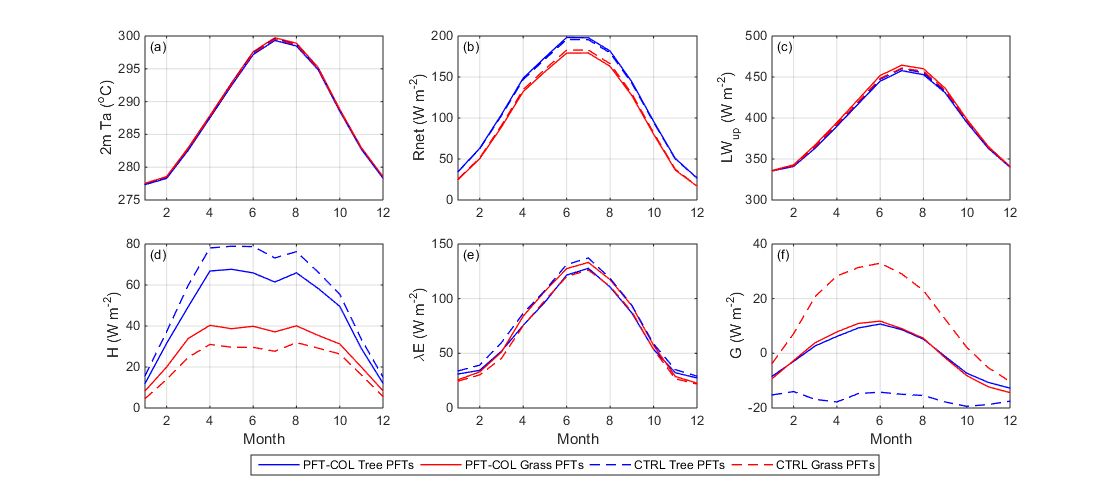 Figure S. Same as Figure S1, but for the temperate grid cell (35.34oN, 282.5oE).  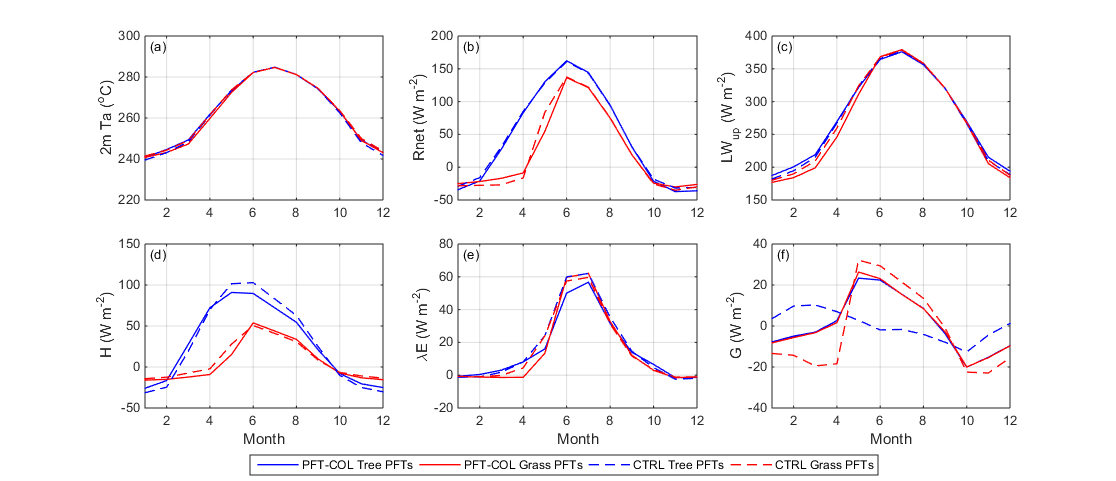 Figure S. Same as Figure S1, but for the boreal grid cell (66.44oN, 222.5oE).  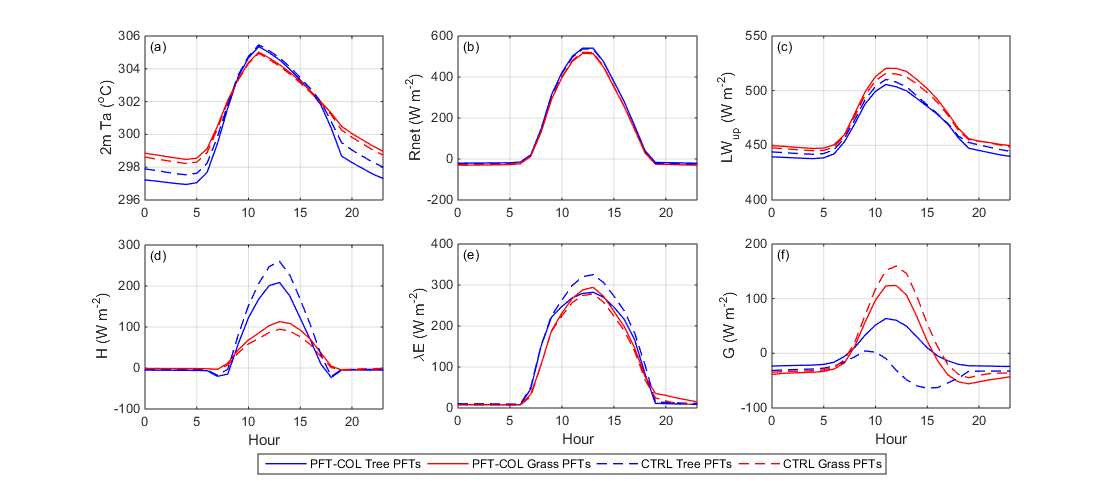 Figure Sa. The hourly values of (a) 2-m air temperature, (b) net radiation, (c) emitted longwave radiation, (d) albedo, (e) sensible heat flux, (f) latent heat flux, and (g) ground heat flux at the tree and grass PFT-level for the tropical grid cell (6.13oN, 288.75oE).  The hourly values are averaged over one year (2010).    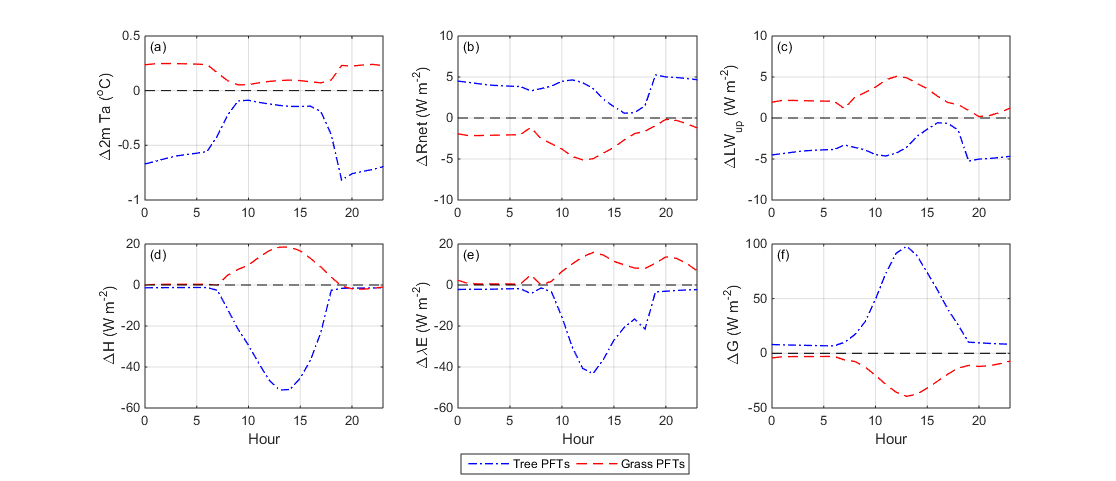 Figure Sb. The hourly differences of (a) 2-m air temperature, (b) net radiation, (c) emitted longwave radiation, (d) albedo, (e) sensible heat flux, (f) latent heat flux, and (g) ground heat flux at the tree and grass PFT-level for the tropical grid cell (6.13oN, 288.75oE).  The hourly differences are averaged over one year (2010).    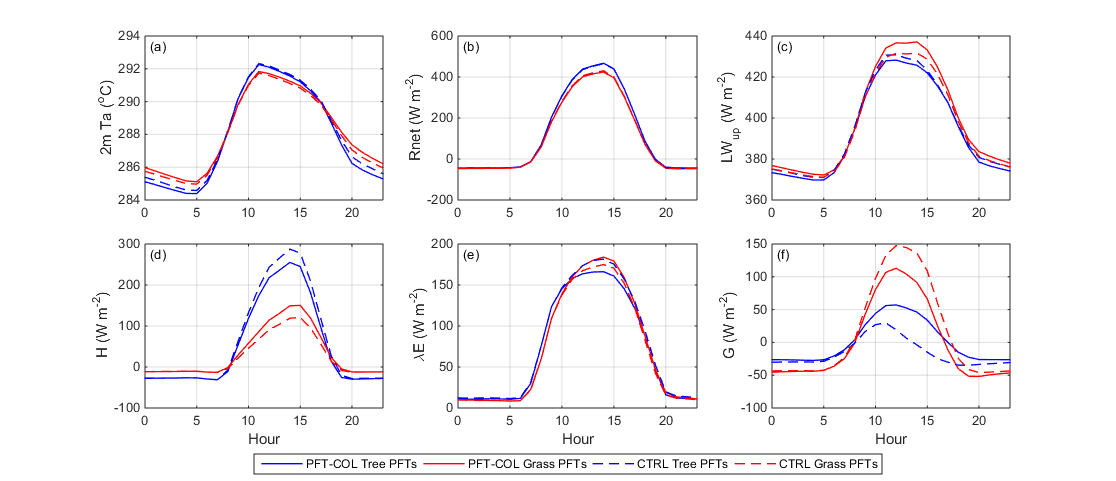 Figure Sa. Same as Figure S3a, but for the temperate grid cell (35.34oN, 282.5oE).  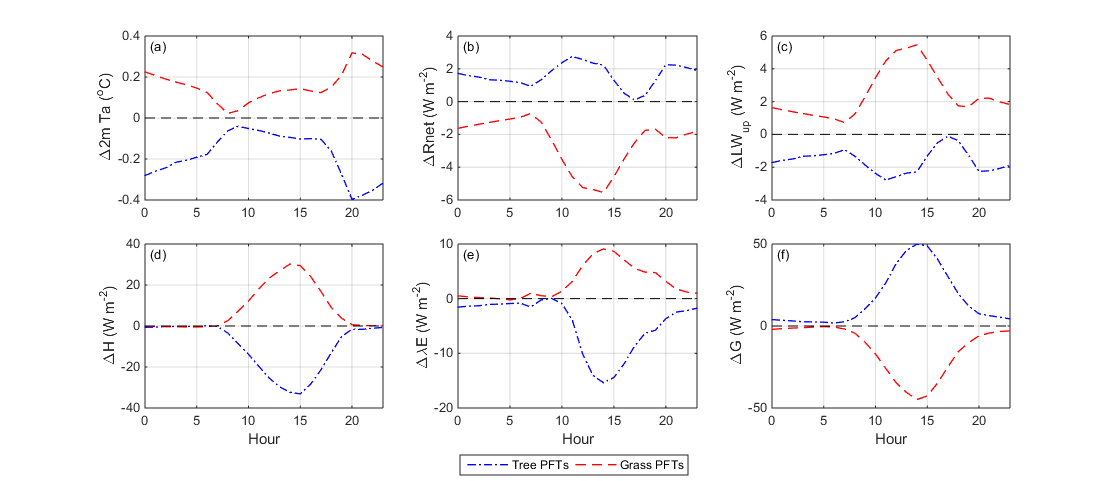 Figure Sb. Same as Figure S3b, but for the temperate grid cell (35.34oN, 282.5oE).  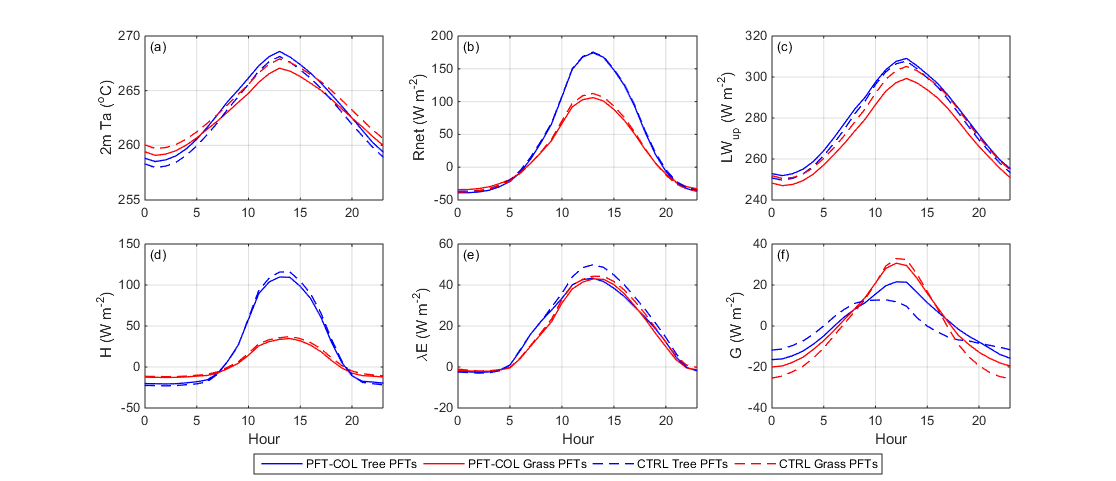 Figure Sa. Same as Figure S3a, but for the boreal grid cell (66.44oN, 222.5oE).  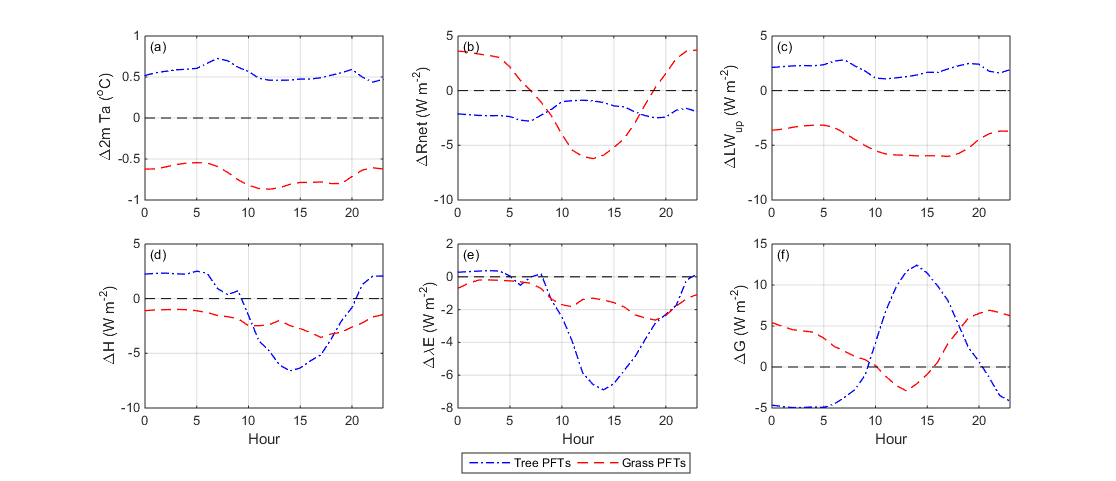 Figure Sb. Same as Figure S3b, but for the boreal grid cell (66.44oN, 222.5oE).  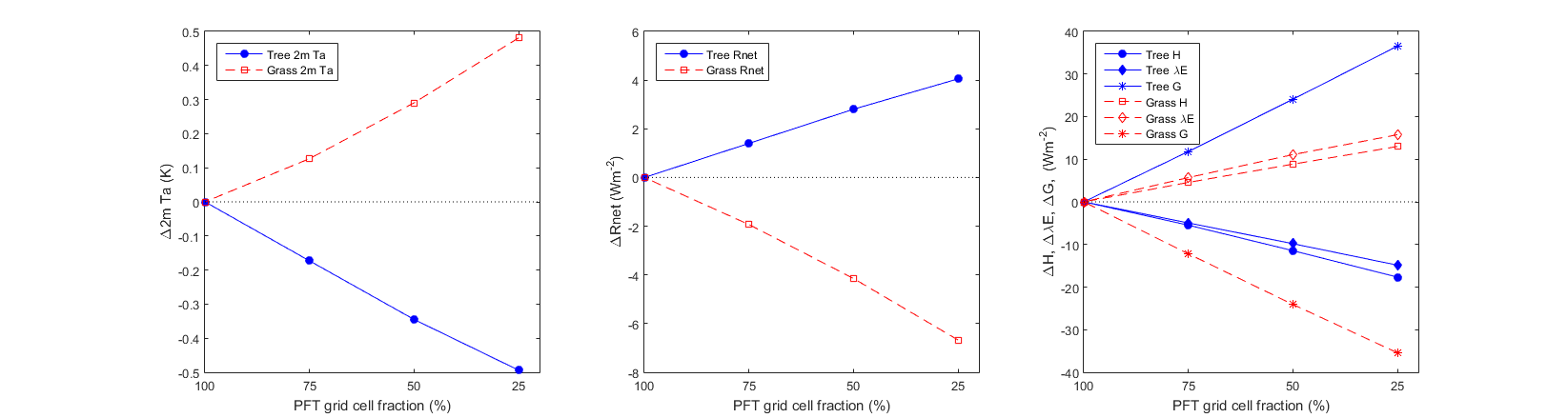 